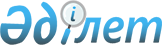 О подписании Соглашения между Правительством Республики Казахстан и Правительством Республики Македония об избежании двойного налогообложения и предотвращении уклонения от налогообложения в отношении налогов на доходПостановление Правительства Республики Казахстан от 29 июня 2012 года № 877

      Правительство Республики Казахстан ПОСТАНОВЛЯЕТ:



      1. Одобрить прилагаемый проект Соглашения между Правительством Республики Казахстан и Правительством Республики Македония об избежании двойного налогообложения и предотвращении уклонения от налогообложения в отношении налогов на доход.



      2. Уполномочить Министра финансов Республики Казахстан Жамишева Болата Бидахметовича подписать от имени Правительства Республики Казахстан Соглашение между Правительством Республики Казахстан и Правительством Республики Македония об избежании двойного налогообложения и предотвращении уклонения от налогообложения в отношении налогов на доход, разрешив вносить изменения и дополнения, не имеющие принципиального характера.



      3. Настоящее постановление вводится в действие со дня подписания.      Премьер-Министр

      Республики Казахстан                       К. Масимов

Одобрен            

постановлением Правительства 

Республики Казахстан     

от 29 июня 2012 года № 877  

Проект             

Соглашение

между Правительством Республики Казахстан и Правительством

Республики Македония об избежании двойного налогообложения

и предотвращении уклонения от налогообложения

в отношении налогов на доход

      Правительство Республики Казахстан и Правительство Республики Македония,



      желая заключить Соглашение об избежании двойного налогообложения и предотвращении уклонения от налогообложения в отношении налогов на доход,



      согласились о нижеследующем: 

Статья 1

Лица, к которым применяется Соглашение

      Настоящее Соглашение применяется к лицам, которые являются резидентами одного или обоих Договаривающихся Государств. 

Статья 2

Налоги, на которые распространяется Соглашение

      1. Настоящее Соглашение применяется к налогам на доход, взимаемым от имени Договаривающегося Государства или его административно-территориальных подразделений, центральных или местных органов власти, независимо от метода их взимания.



      2. Налогами на доход считаются все виды налогов, взимаемые с общей суммы дохода или с отдельных элементов дохода, включая налоги на доходы от отчуждения движимого или недвижимого имущества, налоги, взимаемые с общей суммы жалованья или заработной платы, выплачиваемых предприятиями.



      3. Существующими налогами, на которые распространяется настоящее Соглашение, являются, в частности:



      a) в Казахстане:



      (i) корпоративный подоходный налог и 



      (ii) индивидуальный подоходный налог



      (далее именуемые как "Казахстанский налог");



      b) в Македонии:



      (i) подоходный налог с физических лиц и 



      (ii) налог на прибыль



      (далее именуемые как "Македонский налог").



      4. Настоящее Соглашение также применяется к любым идентичным или по существу аналогичным налогам, которые будут взиматься после даты вступления в силу настоящего Соглашения в дополнение или вместо существующих налогов. Компетентные органы Договаривающихся Государств уведомят друг друга о любых существенных изменениях в налоговом законодательстве своего государства. 

Статья 3

Общие определения

      1. Для целей настоящего Соглашения, если из контекста не вытекает иное:



      a) термины "одно Договаривающееся Государство" и "другое Договаривающееся Государство" означают Казахстан или Македония в зависимости от контекста;



      b) термин "Казахстан" означает Республику Казахстан и при использовании в географическом смысле термин "Казахстан" включает государственную территорию Республики Казахстан и зоны, на которых Казахстан осуществляет свои суверенные права и юрисдикцию, в соответствии с его законодательством и международными договорами, участником которых он является;



      с) термин "Македония" означает территорию Республики Македония, на которой осуществляются юрисдикция или суверенные права для целей разведки, разработки, сохранения и управления природными ресурсами согласно внутренней юрисдикции и международному праву;



      d) термин "национальное лицо" означает:



      (i) любое физическое лицо, имеющее гражданство Договаривающегося Государства;



      (ii) любое юридическое лицо, товарищество или ассоциацию, получивших такой статус на основании действующего законодательства Договаривающегося Государства;



      e) термин "лицо" включает физическое лицо, компанию и любое другое объединение лиц;



      f) термин "компания" означает любое корпоративное образование или любую организацию, которая для целей налогообложения рассматривается как корпоративное образование;



      g) термин "предпринимательская деятельность" включает выполнение профессиональных услуг и другой деятельности независимого характера;



      h) термин "предприятие" применяется к осуществлению любой профессиональной деятельности;



      i) термины "предприятие одного Договаривающегося Государства" и "предприятие другого Договаривающегося Государства" означают, соответственно, предприятие, управляемое резидентом одного Договаривающегося Государства, и предприятие, управляемое резидентом другого Договаривающегося Государства;



      j) термин "международная перевозка" означает любую перевозку морским или воздушным судном, эксплуатируемым предприятием, место эффективного управления которого находится в Договаривающемся Государстве, кроме случаев, когда морское или воздушное судно эксплуатируется исключительно между пунктами в другом Договаривающемся Государстве;



      k) термин "компетентный орган" означает:



      (i) в Казахстане: Министерство финансов или его уполномоченный представитель;



      (ii) в Македонии: Министерство финансов или его уполномоченный представитель.



      2. При применении в любое время настоящего Соглашения Договаривающимся Государством любой термин, не определенный в нем, имеет то значение, которое он имеет в это время по законодательству этого Договаривающегося Государства, если из контекста не вытекает иное, в отношении налогов, на которые распространяется настоящее Соглашение, любое значение в соответствии с налоговым законодательством этого Договаривающегося Государства преобладает над значением, придаваемым термину по другим законам этого Договаривающегося Государства. 

Статья 4

Резидент

      1. Для целей настоящего Соглашения термин "резидент Договаривающегося Государства" означает любое лицо, которое по законодательству этого Договаривающегося Государства подлежит в нем налогообложению на основании его местожительства, резидентства, места регистрации, места управления или любого другого критерия аналогичного характера, и также включает Договаривающееся Государство, его любое административно-территориальное подразделение, центральный и местный орган власти. Однако этот термин не включает любое лицо, которое подлежит налогообложению в этом Договаривающемся Государстве только в отношении дохода из источников в этом Договаривающемся Государстве.



      2. Если, в соответствии с положениями пункта 1 настоящей статьи, физическое лицо является резидентом обоих Договаривающихся Государств, то его статус определяется следующим образом:



      а) оно считается резидентом только того Договаривающегося Государства, в котором оно располагает имеющимся в его распоряжении постоянным жилищем; если оно располагает имеющимся в его распоряжении постоянным жилищем в обоих Договаривающихся Государствах, оно считается резидентом только того Договаривающегося Государства, в котором оно имеет более тесные личные и экономические отношения (центр жизненных интересов);



      b) если Договаривающееся Государство, в котором оно имеет центр жизненных интересов, не может быть определено, или если оно не располагает имеющимся в его распоряжении постоянным жилищем ни в одном из Договаривающихся Государств, оно считается резидентом только того Договаривающегося Государства, в котором оно обычно проживает;



      c) если оно обычно проживает в обоих Договаривающихся Государствах или ни в одном из них, оно считается резидентом только того Договаривающегося Государства, национальным лицом которого оно является;



      d) если статус резидентства физического лица не может быть определен в соответствии с положениями подпунктов а), b) и с) настоящего пункта, то компетентные органы Договаривающихся Государств решают данный вопрос по взаимному согласию.



      3. Если в соответствии с положениями пункта 1 настоящей статьи лицо, иное, чем физическое, является резидентом обоих Договаривающихся Государств, оно считается резидентом только того Договаривающегося Государства, в котором находится место его эффективного управления. 

Статья 5

Постоянное учреждение

      1. Для целей настоящего Соглашения термин "постоянное учреждение" означает постоянное место деятельности, через которое полностью или частично осуществляется предпринимательская деятельность предприятия.



      2. Термин "постоянное учреждение", в частности, включает:



      а) место управления;



      b) филиал;



      c) офис;



      d) фабрику;



      e) мастерскую;



      f) шахту, нефтяную или газовую скважину, карьер или любое другое место добычи природных ресурсов; и



      g) установку, сооружение, используемые для разведки природных ресурсов, буровую установку или морское судно, используемое для разведки природных ресурсов, или связанные с ним наблюдательные услуги.



      3. Термин "постоянное учреждение" также включает:



      а) строительную площадку или строительный, монтажный или сборочный проект, или наблюдательные услуги, связанные с такой площадкой или проектом, в пределах периода более 6 месяцев;



      b) оказание услуг, включая консультационные услуги, предприятием через служащих или другой персонал, нанятый предприятием для таких целей, или через лицо, являющееся взаимосвязанной стороной, но только если деятельность такого характера продолжается (для такого или связанного с ним проекта) в пределах Договаривающегося Государства в течение периода или периодов более 6 месяцев в пределах любого 12-месячного периода.



      Для целей настоящего подпункта, если предприятие Договаривающегося Государства, предоставляющее услуги в другом Договаривающемся Государстве в течение определенного периода времени, связано со вторым предприятием, которое оказывает аналогичные услуги в этом другом Договаривающемся Государстве для такого или связанных с ним проектов через одно или более физических лиц, которые находятся и оказывают такие же услуги в этом другом Договаривающемся Государстве, то считается, что первое упомянутое предприятие предоставляет услуги в другом Договаривающемся Государстве для такого или связанных с ним проектов через лиц второго предприятия. Для целей предыдущего предложения предприятие считается связанным со вторым предприятием, если одно из них контролируется вторым напрямую или косвенно, или оба предприятия контролируются напрямую или косвенно одними и теми же лицами, независимо от того, являются ли такие лица резидентами Договаривающегося Государства или нет.



      4. Несмотря на предыдущие положения настоящей статьи, термин "постоянное учреждение" не включает:



      а) использование сооружений исключительно для целей хранения, демонстрации или поставки товаров или изделий, принадлежащих предприятию;



      b) содержание запаса товаров или изделий, принадлежащих предприятию исключительно для целей хранения, демонстрации или поставки;



      c) содержание запаса товаров или изделий, принадлежащих предприятию исключительно для целей переработки другим предприятием;



      d) содержание постоянного места деятельности исключительно для целей закупки товаров или изделий, или для сбора информации для предприятия;



      e) содержание постоянного места деятельности исключительно для целей осуществления для предприятия любой другой деятельности подготовительного или вспомогательного характера;



      f) содержание постоянного места деятельности исключительно для осуществления любой комбинации видов деятельности, перечисленных в подпунктах а) - e) настоящего пункта, при условии, что совокупная деятельность постоянного места деятельности, возникающая в результате такой комбинации, имеет подготовительный или вспомогательный характер.



      5. Несмотря на положения пунктов 1 и 2 настоящей статьи, если лицо, иное, чем агент с независимым статусом, к которому применяется пункт 6 настоящей статьи, действует от имени предприятия и имеет, и обычно использует в Договаривающемся Государстве полномочия заключать контракты от имени предприятия, то такое предприятие рассматривается как имеющее постоянное учреждение в этом Договаривающемся Государстве в отношении любой деятельности, которую это лицо осуществляет в пользу предприятия, если только деятельность такого лица не ограничивается деятельностью, упомянутой в пункте 4 настоящей статьи, которая, если и осуществляется через постоянное место деятельности, не превращает это постоянное место деятельности в постоянное учреждение согласно положениям такого пункта.



      6. Предприятие не рассматривается как имеющее постоянное учреждение в Договаривающемся Государстве только потому, что оно осуществляет предпринимательскую деятельность в этом Договаривающемся Государстве через брокера, комиссионера или любого другого агента с независимым статусом, при условии, что такие лица действуют в рамках своей обычной деятельности. Однако, когда деятельность такого агента выполняется полностью или почти полностью от имени такого предприятия, и между таким предприятием и агентом в их коммерческих и финансовых взаимоотношениях создаются условия, отличные от тех, которые могли быть установлены между независимыми предприятиями, то он не считается агентом с независимым статусом в понимании настоящего пункта.



      7. Несмотря на предыдущие положения настоящей статьи, страховая организация одного Договаривающегося Государства, исключая перестрахование, имеет постоянное учреждение в другом Договаривающемся Государстве, если она занимается сбором взносов на территории другого Договаривающегося Государства или страхует риски, находясь там, через лицо, иное, чем агент с независимым статусом, к которому применяются положения пункта 6 настоящей статьи.



      8. Если компания, являющаяся резидентом одного Договаривающегося Государства, контролирует или контролируется компанией, которая является резидентом другого Договаривающегося Государства или осуществляет предпринимательскую деятельность в этом другом Договаривающемся Государстве (либо через постоянное учреждение, либо иным образом), то одна из этих компаний не является постоянным учреждением другой. 

Статья 6

Доход от недвижимого имущества

      1. Доход, получаемый резидентом одного Договаривающегося Государства от недвижимого имущества (включая доход от сельского или лесного хозяйства), находящегося в другом Договаривающемся Государстве, может облагаться налогом в этом другом Договаривающемся Государстве.



      2. Термин "недвижимое имущество" определяется по законодательству того Договаривающегося Государства, в котором находится рассматриваемое имущество. Такой термин, в любом случае, включает имущество, вспомогательное по отношению к недвижимому имуществу, скот и оборудование, используемые в сельском и лесном хозяйствах, права, к которым применяются положения законодательства в отношении земельной собственности, узуфрукт недвижимого имущества и права на переменные или фиксированные платежи в качестве компенсации за разработку или право на разработку месторождения минерального сырья, источников и других природных ресурсов. Морские и воздушные суда не рассматриваются в качестве недвижимого имущества.



      3. Положения пункта 1 настоящей статьи применяются к доходу, полученному от прямого использования, сдачи в аренду или использования недвижимого имущества в любой другой форме.



      4. Положения пунктов 1 и 3 настоящей статьи также применяются к доходу от недвижимого имущества предприятия. 

Статья 7

Прибыль от предпринимательской деятельности

      1. Прибыль предприятия одного Договаривающегося Государства облагается налогом только в этом Договаривающемся Государстве, если только предприятие не осуществляет предпринимательскую деятельность в другом Договаривающемся Государстве через расположенное там постоянное учреждение. Если предприятие осуществляет предпринимательскую деятельность как сказано выше, то прибыль предприятия может облагаться налогом в другом Договаривающемся Государстве, но только в той части, которая относится к:



      а) такому постоянному учреждению;



      b) реализации в этом другом Договаривающемся Государстве товаров или изделий, которые аналогичны или идентичны товарам или изделиям, которые реализуются через такое постоянное учреждение; или



      c) другой предпринимательской деятельности, осуществляемой в этом другом Договаривающемся Государстве, которая по своему характеру аналогична или идентична предпринимательской деятельности, осуществляемой через такое постоянное учреждение.



      2. С учетом положений пункта 3 настоящей статьи, если предприятие одного Договаривающегося Государства осуществляет предпринимательскую деятельность в другом Договаривающемся Государстве через расположенное там постоянное учреждение, то в каждом Договаривающемся Государстве к такому постоянному учреждению относится прибыль, которую оно могло бы получить, если бы оно было обособленным и отдельным предприятием, занятым такой же или аналогичной деятельностью, при таких же или аналогичных условиях и действовало в полной независимости от предприятия, постоянным учреждением которого оно является.



      3. При определении прибыли постоянного учреждения допускается вычет расходов, которые понесены для целей постоянного учреждения, включая управленческие и общеадминистративные расходы, независимо от того, понесены они в том Договаривающемся Государстве, в котором расположено постоянное учреждение, или в другом месте.



      4. Если в Договаривающемся Государстве определение прибыли, относящейся к постоянному учреждению, на основе пропорционального распределения общей суммы прибыли предприятия между его различными подразделениями является обычной практикой, то ничто в пункте 2 настоящей статьи не запрещает этому Договаривающемуся Государству определять налогооблагаемую прибыль посредством такого распределения, исходя из обычной практики, однако выбранный метод распределения должен давать результаты, соответствующие принципам, содержащимся в настоящей статье.



      5. Не зачисляется какая либо прибыль постоянному учреждению на основании лишь закупки таким постоянным учреждением товаров или изделий для предприятия.



      6. Если информация, доступная или имеющаяся у компетентного органа Договаривающегося Государства, является недостаточной для определения прибылей постоянного учреждения, прибыли могут быть рассчитаны в соответствии с налоговым законодательством этого Договаривающегося Государства при условии, что определение прибылей соответствует принципам настоящей статьи.



      7. Для целей предыдущих пунктов настоящей статьи прибыль, относящаяся к постоянному учреждению, определяется одинаковым способом ежегодно, если не имеется достаточных и веских причин для изменения такого порядка.



      8. Если прибыль включает виды доходов, о которых отдельно говорится в других статьях настоящего Соглашения, то положения таких статей не затрагиваются положениями настоящей статьи. 

Статья 8

Морской и воздушный транспорт

      1. Прибыль от эксплуатации морских или воздушных судов в международной перевозке облагается налогом только в том Договаривающемся Государстве, в котором расположено место эффективного управления предприятия.



      2. Если место эффективного управления судоходного предприятия расположено на борту морского судна, то считается, что оно расположено в том Договаривающемся Государстве, в котором находится порт приписки морского судна, или, в отсутствии такого порта приписки, в том Договаривающемся Государстве, резидентом которого является лицо, эксплуатирующее морское судно.



      3. Положения пункта 1 настоящей статьи применяются также к прибыли от участия в пуле, совместном предприятии или международной организации по эксплуатации транспортных средств. 

Статья 9

Ассоциированные предприятия

      1. Если:



      а) предприятие одного Договаривающегося Государства прямо или косвенно участвует в управлении, контроле или капитале предприятия другого Договаривающегося Государства, или



      b) одни и те же лица прямо или косвенно участвуют в управлении, контроле или капитале предприятия одного Договаривающегося Государства и предприятия другого Договаривающегося Государства, и в любом случае между двумя предприятиями в их коммерческих или финансовых взаимоотношениях создаются или устанавливаются условия, отличные от тех, которые имели бы место между двумя независимыми предприятиями, то любая прибыль, которая могла бы быть начислена одному из предприятий, но из-за наличия таких условий не была ему начислена, может быть включена в прибыль такого предприятия и, соответственно, обложена налогом.



      2. Если одно Договаривающееся Государство включает в прибыль предприятия этого Договаривающегося Государства и, соответственно, облагает налогом прибыль, в отношении которой предприятие другого Договаривающегося Государства облагается налогом в этом другом Договаривающемся Государстве, и таким образом включенная прибыль является прибылью, которая была бы начислена предприятию первого упомянутого Договаривающегося Государства, если бы условия между двумя предприятиями были бы такими, которые существуют между независимыми предприятиями, то это другое Договаривающееся Государство произведет соответствующую корректировку суммы исчисленного с такой прибыли налога. При определении такой корректировки должны быть учтены другие положения настоящего Соглашения, и компетентные органы Договаривающихся Государств должны, при необходимости, консультироваться друг с другом. 

Статья 10

Дивиденды

      1. Дивиденды, выплачиваемые компанией, которая является резидентом одного Договаривающегося Государства, резиденту другого Договаривающегося Государства, могут облагаться налогом в этом другом Договаривающемся Государстве.



      2. Однако, такие дивиденды могут также облагаться налогом в том Договаривающемся Государстве, резидентом которого является компания, выплачивающая дивиденды, и в соответствии с законодательством этого Договаривающегося Государства, но если фактический владелец дивидендов является резидентом другого Договаривающегося Государства, то взимаемый таким образом налог не должен превышать:



      а) 5 процентов от общей суммы дивидендов, если фактическим владельцем является компания (иная, чем партнерство), которая владеет прямо не менее 25 процентами капитала компании, выплачивающей дивиденды;



      b) 15 процентов от общей суммы дивидендов во всех остальных случаях.



      Положения настоящего пункта не затрагивают налогообложения прибыли компании, из которой выплачиваются дивиденды.



      3. Термин "дивиденды" при использовании в настоящей статье означает доход от акций или других прав, не являющихся долговыми требованиями, дающих участие в прибыли, а также доход от других корпоративных прав, который подлежит такому же налоговому регулированию, как доход от акций в соответствии с законодательством того Договаривающегося Государства, резидентом которого является компания, распределяющая прибыль.



      4. Положения пунктов 1 и 2 настоящей статьи не применяются, если фактический владелец дивидендов, являющийся резидентом одного Договаривающегося Государства, осуществляет предпринимательскую деятельность в другом Договаривающемся Государстве, резидентом которого является компания, выплачивающая дивиденды, через расположенное там постоянное учреждение, и холдинг, в отношении которого выплачиваются дивиденды, действительно связан с таким постоянным учреждением. В таком случае применяются положения статьи 7 настоящего Соглашения.



      5. Если компания, которая является резидентом одного Договаривающегося Государства, получает прибыль или доход из другого Договаривающегося Государства, то это другое Договаривающееся Государство не может взимать любой налог с дивидендов, выплачиваемых такой компанией, кроме случаев, когда такие дивиденды выплачиваются резиденту этого другого Договаривающегося Государства, или холдинг, в отношении которого выплачиваются дивиденды, действительно связан с постоянным учреждением, находящимся в этом другом Договаривающемся Государстве, и с нераспределенной прибыли компании не взимается налог на нераспределенную прибыль, даже если выплачиваемые дивиденды или нераспределенная прибыль состоят полностью или частично из прибыли или дохода, возникающих в этом другом Договаривающемся Государстве.



      6. Ничто в настоящем Соглашении не может быть истолковано, как препятствующее Договаривающемуся Государству облагать прибыль компании, относящуюся к постоянному учреждению в этом Договаривающемся Государстве, дополнительным налогом в дополнение к налогу, который начисляется на прибыль компании, являющейся национальным лицом этого Договаривающегося Государства, при условии, что любой дополнительный налог, начисленный таким образом, не превысит 5 процентов от суммы такой прибыли. Для целей настоящего пункта прибыль определяется после вычета из нее всех налогов, иных, чем дополнительный налог, упомянутый в настоящем пункте, взимаемых в том Договаривающемся Государстве, в котором расположено постоянное учреждение. 

Статья 11

Проценты

      1. Проценты, возникающие в одном Договаривающемся Государстве и выплачиваемые резиденту другого Договаривающегося Государства, могут облагаться налогом в этом другом Договаривающемся Государстве, если такой резидент является фактическим владельцем процентов.



      2. Однако, такие проценты могут также облагаться налогом в том Договаривающемся Государстве, в котором они возникают, и в соответствии с законодательством этого Договаривающегося Государства, но если фактический владелец процентов является резидентом другого Договаривающегося Государства, то взимаемый таким образом налог не должен пpевышать 10 пpоцентов от общей суммы процентов.



      3. Несмотря на положения пункта 2 настоящей статьи, проценты, возникающие в одном Договаривающемся Государстве, освобождаются от налогообложения в этом Договаривающемся Государстве, если:



      а) плательщиком процентов являются Правительство этого Договаривающегося Государства, его административно-территориальное подразделение, центральный или местный орган власти, или Центральный банк; или



      b) фактическим владельцем процентов являются Правительство другого Договаривающегося Государства, его административно-территориальное подразделение, центральный или местный орган власти, Центральный банк или любое другое финансовое учреждение, полностью принадлежащее Правительству другого Договаривающегося Государства.



      4. Термин "проценты" при использовании в настоящей статье означает доход от долговых требований любого вида, обеспеченных или не обеспеченных залогом, дающих или не дающих право на участие в прибыли должника, и, в частности, доход от правительственных ценных бумаг и доход от облигаций или долговых обязательств, включая премии и выигрыши по таким ценным бумагам, облигациям или долговым обязательствам.



      5. Положения пунктов 1 и 2 настоящей статьи не применяются, если фактический владелец процентов, являющийся резидентом одного Договаривающегося Государства, осуществляет предпринимательскую деятельность в другом Договаривающемся Государстве, в котором возникают проценты, через расположенное там постоянное учреждение, и долговое требование, в отношении которого выплачиваются проценты, действительно связано с таким постоянным учреждением. В таком случае применяются положения статьи 7 настоящего Соглашения.



      6. Считается, что проценты возникают в Договаривающемся Государстве, если плательщик является резидентом этого Договаривающегося Государства. Если, однако, лицо, выплачивающее проценты, независимо от того, является ли оно резидентом Договаривающегося Государства или нет, имеет в Договаривающемся Государстве постоянное учреждение, в связи с которым возникает обязательство по выплате процентов, и расходы по таким процентам несет постоянное учреждение, то считается, что такие проценты возникают в том Договаривающемся Государстве, в котором расположено такое постоянное учреждение.



      7. Если по причине специальных отношений между плательщиком и фактическим владельцем или между ними обоими и каким-либо другим лицом сумма процентов, относящаяся к долговому требованию, на основании которого она выплачивается, превышает сумму, которая была бы согласована между плательщиком и фактическим владельцем при отсутствии таких отношений, то положения настоящей статьи применяются только к последней упомянутой сумме. В таком случае избыточная часть платежей подлежит налогообложению в соответствии с законодательством каждого Договаривающегося Государства с учетом других положений настоящего Соглашения. 

Статья 12

Роялти

      1. Роялти, возникающие в одном Договаривающемся Государстве и выплачиваемые резиденту другого Договаривающегося Государства, могут облагаться налогом в этом другом Договаривающемся Государстве, если такой резидент является фактическим владельцем роялти.



      2. Однако такие роялти также могут облагаться налогом в том Договаривающемся Государстве, в котором они возникают, и в соответствии с законодательством этого Договаривающегося Государства, но если фактический владелец роялти является резидентом другого Договаривающегося Государства, то налог, взимаемый таким образом, не должен превышать 10 процентов от общей суммы роялти.



      3. Термин "роялти" при использовании в настоящей статье означает платежи любого вида, получаемые в качестве вознаграждения за использование или предоставление права использования любого авторского права на произведения литературы, искусства или научные работы, программное обеспечение, включая кинематографические и иные фильмы, магнитные записи, используемые для радио или телепередач, любой патент, торговую марку, дизайн или модель, план, секретную формулу или процесс, или за использование или предоставление права использования промышленного, коммерческого или научного оборудования, или за информацию, касающуюся промышленного, коммерческого или научного опыта.



      4. Положения пунктов 1 и 2 настоящей статьи не применяются, если фактический владелец роялти, являющийся резидентом одного Договаривающегося Государства, осуществляет предпринимательскую деятельность в другом Договаривающемся Государстве, в котором возникают роялти, через расположенное там постоянное учреждение, и право или имущество, в отношении которого выплачиваются роялти, действительно связано с таким постоянным учреждением. В таком случае применяются положения статьи 7 настоящего Соглашения.



      5. Считается, что роялти возникают в Договаривающемся Государстве, если плательщик является резидентом этого Договаривающегося Государства. Если, однако, лицо, выплачивающее роялти, независимо от того, является оно резидентом Договаривающегося Государства или нет, имеет в Договаривающемся Государстве постоянное учреждение, в связи с которым возникает обязательство по выплате роялти, и расходы по таким роялти несет постоянное учреждение, то считается, что такие роялти возникают в том Договаривающемся Государстве, в котором расположено такое постоянное учреждение.



      6. Если по причине специальных отношений между плательщиком и фактическим владельцем или между ними обоими и каким-либо другим лицом сумма роялти, относящаяся к использованию, праву или информации, на основании которых она выплачивается, превышает сумму, которая была бы согласована между плательщиком и фактическим владельцем при отсутствии таких отношений, то положения настоящей статьи применяются только к последней упомянутой сумме. В таком случае избыточная часть платежей подлежит налогообложению в соответствии с законодательством каждого Договаривающегося Государства с учетом других положений настоящего Соглашения. 

Статья 13

Доходы от прироста стоимости имущества

      1. Доходы, полученные резидентом одного Договаривающегося Государства от отчуждения недвижимого имущества, определенного в статье 6 настоящего Соглашения и расположенного в другом Договаривающемся Государстве, могут облагаться налогом в этом другом Договаривающемся Государстве.



      2. Доходы от отчуждения движимого имущества, составляющего часть предпринимательского имущества постоянного учреждения, которое предприятие одного Договаривающегося Государства имеет в другом Договаривающемся Государстве, включая доходы от отчуждения такого постоянного учреждения (отдельно или в совокупности со всем предприятием), могут облагаться налогом в этом другом Договаривающемся Государстве.



      3. Доходы от отчуждения морских или воздушных судов, эксплуатируемых в международной перевозке, или движимого имущества, связанного с эксплуатацией таких морских или воздушных судов, облагаются налогом только в том Договаривающемся Государстве, в котором расположено место эффективного управления предприятия.



      4. Доходы, полученные резидентом одного Договаривающегося Государства от отчуждения доли участия или приравненных к ней ценных бумаг в капитале компании, получающих более 50 процентов своей стоимости прямо или косвенно от недвижимого имущества, расположенного в другом Договаривающемся Государстве, могут облагаться налогом в этом другом Договаривающемся Государстве.



      5. Доходы от отчуждения любого имущества, иного, чем предусмотрено в пунктах 1, 2, 3 и 4 настоящей статьи, облагаются налогом только в том Договаривающемся Государстве, резидентом которого является лицо, отчуждающее имущество. 

Статья 14

Доходы от работы по найму

      1. С учетом положений статей 15, 17 и 18 настоящего Соглашения жалованье, заработная плата и другое схожее вознаграждение, полученные резидентом одного Договаривающегося Государства в связи с работой по найму, облагаются налогом только в этом Договаривающемся Государстве, если только работа по найму не выполняется в другом Договаривающемся Государстве. Если работа по найму выполняется таким образом, такое вознаграждение, полученное в связи с этим, может облагаться налогом в этом другом Договаривающемся Государстве.



      2. Hесмотря на положения пункта 1 настоящей статьи, вознаграждение, полученное резидентом одного Договаривающегося Государства в связи с работой по найму, выполняемой в другом Договаривающемся Государстве, облагается налогом только в первом упомянутом Договаривающемся Государстве, если:



      а) получатель находится в другом Договаривающемся Государстве в течение периода или периодов, не превышающих в совокупности 183 дня в любом двенадцатимесячном периоде, начинающемся или оканчивающемся в соответствующем налоговом году, и



      b) вознаграждение выплачивается работодателем или от имени работодателя, не являющегося резидентом другого Договаривающегося Государства, и



      c) расходы по выплате вознаграждения не несет постоянное учреждение, которое работодатель имеет в другом Договаривающемся Государстве.



      3. Несмотря на предыдущие положения настоящей статьи, вознаграждение, полученное в связи с работой по найму, выполняемой на борту морского или воздушного судна, эксплуатируемого в международной перевозке, может облагаться налогом в том Договаривающемся Государстве, в котором находится место эффективного управления предприятия. 

Статья 15

Гонорары директоров

      Гонорары директоров и другие подобные выплаты, полученные резидентом одного Договаривающегося Государства в качестве члена совета директоров или сходного с ним органа компании, которая является резидентом другого Договаривающегося Государства, могут облагаться налогом в этом другом Договаривающемся Государстве. 

Статья 16

Артисты и спортсмены

      1. Несмотря на положения статей 7 и 14 настоящего Соглашения, доход, полученный резидентом одного Договаривающегося Государства в качестве работника искусства, такого, как артист театра, кино, радио или телевидения, или музыкант, или в качестве спортсмена, от его личной деятельности, осуществляемой в другом Договаривающемся Государстве, может облагаться налогом в этом другом Договаривающемся Государстве.



      2. Если доход от личной деятельности, осуществляемой работником искусства или спортсменом в этом своем качестве, начисляется не самому работнику искусства или спортсмену, а другому лицу, такой доход может, несмотря на положения статей 7 и 14 настоящего Соглашения, облагаться налогом в том Договаривающемся Государстве, в котором осуществляется деятельность работника искусства или спортсмена.



      3. Несмотря на положения пунктов 1 и 2 настоящей статьи, доход, полученный резидентом одного Договаривающегося Государства от его личной деятельности в качестве работника искусства или спортсмена, облагается налогом только в этом Договаривающемся Государстве, если такая деятельность осуществляется в другом Договаривающемся Государстве в рамках обмена культурной или спортивной программой, одобренной обоими Договаривающимися Государствами. 

Статья 17

Пенсии

      В соответствии с положениями пункта 2 статьи 18 настоящего Соглашения пенсии и другое схожее вознаграждение, выплачиваемые резиденту одного Договаривающегося Государства за работу по найму, осуществлявшуюся в прошлом, облагаются налогом только в этом Договаривающемся Государстве. 

Статья 18

Государственная служба

      1. а) Жалованье, заработная плата и другое схожее вознаграждение, выплачиваемые Договаривающимся Государством или его административно-территориальным подразделением, центральным или местным органом власти физическому лицу за службу, осуществляемую для этого Договаривающегося Государства или его административно-территориального подразделения, центрального или местного органа власти, облагаются налогом только в этом Договаривающемся Государстве.



      b) Однако такое жалованье, заработная плата и другое схожее вознаграждение облагаются налогом только в другом Договаривающемся Государстве, если служба осуществляется в этом другом Договаривающемся Государстве, и физическое лицо, которое является резидентом этого другого Договаривающегося Государства:



      (i) является национальным лицом этого другого Договаривающегося Государства; или



      (ii) не стало резидентом этого другого Договаривающегося Государства только с целью осуществления такой службы.



      2. а) Несмотря на положения пункта 1 настоящей статьи, пенсии и другое схожее вознаграждение, выплачиваемые из созданных фондов Договаривающимся Государством или его административно-территориальным подразделением, центральным или местным органом власти физическому лицу за службу, осуществлявшуюся для этого Договаривающегося Государства или его административно-территориального подразделения, центрального или местного органа власти, облагаются налогом только в этом Договаривающемся Государстве.



      b) Однако, такие пенсии и другое схожее вознаграждение облагаются налогом только в другом Договаривающемся Государстве, если физическое лицо является резидентом и национальным лицом этого другого Договаривающегося Государства.



      3. Положения статей 14, 15, 16 и 17 настоящего Соглашения применяются к жалованьям, заработной плате, пенсиям и другому схожему вознаграждению в отношении службы, связанной с предпринимательской деятельностью, осуществляемой Договаривающимся Государством или его административно-территориальным подразделением, центральным или местным органом власти. 

Статья 19

Студенты или стажеры

      Платежи, которые студент или стажер, являющийся или являвшийся непосредственно до прибытия в одно Договаривающееся Государство резидентом другого Договаривающегося Государства и находящийся в первом упомянутом Договаривающемся Государстве исключительно с целью получения образования, прохождения стажировки, получает для целей своего содержания, получения образования, прохождения стажировки, не облагаются налогом в этом Договаривающемся Государстве при условии, что такие платежи производятся из источников за пределами этого Договаривающегося Государства. 

Статья 20

Другие доходы

      1. Виды доходов резидента Договаривающегося Государства, независимо от источника их возникновения, не предусмотренных в предыдущих статьях настоящего Соглашения, облагаются налогом только в этом Договаривающемся Государстве.



      2. Положения пункта 1 настоящей статьи не применяются к доходу, иному, чем доход от недвижимого имущества, определенный в пункте 2 статьи 6 настоящего Соглашения, если получатель такого дохода будучи резидентом одного Договаривающегося Государства осуществляет предпринимательскую деятельность в другом Договаривающемся Государстве через расположенное в нем постоянное учреждение, и право или имущество, в связи с которым производилась выплата дохода, действительно связано с таким постоянным учреждением. В таком случае применяются положения статьи 7 настоящего Соглашения. 

Статья 21

Устранение двойного налогообложения

      1. Если резидент одного Договаривающегося Государства получает доход, который в соответствии с положениями настоящего Соглашения может облагаться налогом в другом Договаривающемся Государстве, первое упомянутое Договаривающееся Государство разрешит вычет из налога на доход такого резидента суммы, равной подоходному налогу, уплаченному в этом другом Договаривающемся Государстве.



      Такой вычет в любом случае не должен превышать той суммы налога на доход, исчисленного до предоставления вычета с дохода, который может быть обложен налогом в этом другом Договаривающемся Государстве.



      2. Если согласно любым положениям настоящего Соглашения полученный доход резидента Договаривающегося Государства освобожден от налогообложения в этом Договаривающемся Государстве, такое Договаривающееся Государство может, тем не менее, при исчислении суммы налога на остальную часть дохода такого резидента учитывать сумму освобожденного от налогообложения дохода. 

Статья 22

Недискриминация

      1. Национальные лица одного Договаривающегося Государства не подвергаются в другом Договаривающемся Государстве любому налогообложению или любому связанному с ним обязательству, которое является иным или более обременительным, чем налогообложение или связанные с ним обязательства, которым подвергаются или могут подвергаться национальные лица этого другого Договаривающегося Государства при тех же обстоятельствах, в частности, в отношении резидентства.



      2. Налогообложение постоянного учреждения, которое предприятие одного Договаривающегося Государства имеет в другом Договаривающемся Государстве, не должно быть менее благоприятным в этом другом Договаривающемся Государстве, чем налогообложение предприятий этого другого Договаривающегося Государства, осуществляющих аналогичную деятельность. Настоящее положение не может толковаться как обязывающее Договаривающееся Государство предоставлять резидентам другого Договаривающегося Государства любые личные налоговые льготы, скидки и вычеты для целей налогообложения на основе их гражданского статуса или семейного положения, которые оно предоставляет своим резидентам.



      3. За исключением случаев, когда применяются положения пункта 1 статьи 9, пункта 7 статьи 11 или пункта 6 статьи 12 настоящего Соглашения, проценты, роялти и другие выплаты, производимые предприятием одного Договаривающегося Государства резиденту другого Договаривающегося Государства, для целей определения налогооблагаемой прибыли такого предприятия подлежат вычетам на тех же условиях, как если бы они выплачивались резиденту первого упомянутого Договаривающегося Государства.



      4. Предприятия одного Договаривающегося Государства, капитал которых полностью или частично принадлежит или контролируется прямо или косвенно одним или несколькими резидентами другого Договаривающегося Государства, не подвергаются в первом упомянутом Договаривающемся Государстве любому налогообложению или любому связанному с ним обязательству, которое является иным или более обременительным, чем налогообложение или связанные с ним обязательства, которым подвергаются или могут подвергаться другие подобные предприятия первого упомянутого Договаривающегося Государства.



      5. Положения настоящей статьи применяются к налогам, указанным в настоящем Соглашении. 

Статья 23

Процедура взаимного согласования

      1. Если лицо считает, что действия одного или обоих Договаривающихся Государств приводят или приведут к его налогообложению, не соответствующему положениям настоящего Соглашения, оно может, независимо от средств защиты, предусмотренных национальным законодательством этих Договаривающихся Государств, представить свое дело на рассмотрение компетентному органу того Договаривающегося Государства, резидентом которого оно является, или, если его дело подпадает под действие пункта 1 статьи 22 настоящего Соглашения, - того Договаривающегося Государства, национальным лицом которого оно является. Заявление должно быть представлено в течение трех лет с момента первого уведомления о действиях, приводящих к налогообложению, не соответствующему положениям настоящего Соглашения.



      2. Компетентный орган одного Договаривающегося Государства стремится, если он сочтет такое заявление обоснованным и если он сам не сможет прийти к удовлетворительному решению, решить дело по взаимному согласию с компетентным органом другого Договаривающегося Государства с целью избежания налогообложения, не соответствующего настоящему Соглашению. Любое достигнутое согласие исполняется независимо от любых ограничений во времени, предусмотренных национальным законодательством Договаривающихся Государств.



      3. Компетентные органы Договаривающихся Государств стремятся разрешить по взаимному согласию любые трудности или сомнения, возникающие при толковании или применении настоящего Соглашения. Они могут также консультироваться друг с другом с целью устранения двойного налогообложения в случаях, не предусмотренных настоящим Соглашением.



      4. Компетентные органы Договаривающихся Государств могут вступать в прямые контакты друг с другом, в том числе посредством совместных комиссий, состоящих из них самих и их представителей, в целях достижения согласия в соответствии с предыдущими пунктами настоящей статьи. 

Статья 24

Обмен информацией

      1. Компетентные органы Договаривающихся Государств обмениваются информацией, которая необходима для выполнения положений настоящего Соглашения или администрирования, или применения национального законодательства, касающегося налогов любого вида и описания, взимаемых от имени Договаривающихся Государств или их административно-территориальных подразделений, центральных или местных органов власти в той мере, в которой налогообложение не противоречит настоящему Соглашению. Обмен информацией не ограничивается статьями 1 и 2 настоящего Соглашения.



      2. Любая информация, полученная Договаривающимся Государством в соответствии с пунктом 1 настоящей статьи, считается конфиденциальной, как и информация, полученная в соответствии с национальным законодательством этого Договаривающегося Государства, и раскроется только лицам или органам (включая суды и административные органы), занятым как оценкой или сбором, принудительным взысканием или судебным преследованием, или рассмотрением апелляций в отношении налогов, упомянутых в пункте 1 настоящей статьи, так и надзором за всем вышеуказанным. Такие лица или органы могут использовать информацию только для таких целей. Они могут раскрыть информацию в ходе открытого судебного заседания или при принятии судебных решений.



      3. Положения пунктов 1 и 2 настоящей статьи не могут толковаться как налагающие на Договаривающееся Государство обязательство:



      а) предпринимать административные меры, противоречащие законодательству и административной практике этого или другого Договаривающегося Государства;



      b) представлять информацию, которую нельзя получить по законодательству или в ходе обычного администрирования этого или другого Договаривающегося Государства;



      с) представлять информацию, которая раскрыла бы какую-либо торговую, предпринимательскую, промышленную, коммерческую или профессиональную тайну, или торговый процесс, или информацию, раскрытие которой противоречило бы государственной политике (ordre public).



      4. Если информация запрошена одним Договаривающимся Государством в соответствии с настоящей статьей, другое Договаривающееся Государство принимает меры по сбору запрошенной информации, даже если такая информация не требуется этому другому Договаривающемуся Государству для собственных налоговых целей. Обязательство, содержащееся в предыдущем предложении, подпадает под ограничения пункта 3 настоящей статьи, но такие ограничения не могут толковаться как разрешающие Договаривающемуся Государству отказать в представлении информации исключительно по причине отсутствия внутренней заинтересованности в такой информации.



      5. Положения пункта 3 настоящей статьи не могут толковаться как разрешающие Договаривающемуся Государству отказать в представлении информации исключительно по причине того, что обладателем информации являются банк, другое финансовое учреждение, фонд, номинальный держатель или лицо, выступающее агентом или поверенным, или по причине того, что информация касается лица, наделенного правом собственности в лице или фонде. 

Статья 25

Сотрудники дипломатических представительств

и консульских учреждений

      Ничто в настоящем Соглашении не затрагивает налоговых привилегий сотрудников дипломатических представительств или консульских учреждений, предоставленных общими нормами международного права или в соответствии с положениями специальных международных договоров. 

Статья 26

Вступление в силу

      1. Настоящее Соглашение вступает в силу с даты получения по дипломатическим каналам последнего письменного уведомления о выполнении Договаривающимися Государствами внутригосударственных процедур, необходимых для его вступления в силу.



      2. Настоящее Соглашение применяется:



      а) в отношении налогов, удерживаемых у источника выплаты, с доходов, выплаченных с или после первого января календарного года, следующего за годом вступления в силу настоящего Соглашения;



      б) в отношении других налогов, к налогам, налагаемым за налогооблагаемый период, начинающийся с или после первого января календарного года, следующего за годом вступления в силу настоящего Соглашения. 

Статья 27

Прекращение действия

      1. Настоящее Соглашение остается в силе, пока одно из Договаривающихся Государств не прекратит его действие. Любое Договаривающееся Государство может прекратить действие настоящего Соглашения, направив по дипломатическим каналам письменное уведомление о прекращении его действия не позднее шести месяцев до окончания любого календарного года, следующего по истечении пятилетнего периода с даты вступления в силу Соглашения.



      2. Настоящее Соглашение прекращает свое действие:



      а) в отношении налогов, удерживаемых у источника выплаты, с дохода, выплаченного с или после первого января календарного года, следующего за годом подачи уведомления о его прекращении;



      b) в отношении других налогов на доход, к налогам, налагаемым за налогооблагаемый период, начинающийся с или после первого января календарного года, следующего за годом подачи уведомления о его прекращении.

      В удостоверение чего нижеподписавшиеся, должным образом на то уполномоченные, подписали настоящее Соглашение.

      Совершено в городе _________ ________ числа, __________________ месяца 20____ года в двух экземплярах на казахском, русском, македонском и английском языках, причем все тексты имеют одинаковую силу. В случае возникновения расхождения в интерпретации настоящего Соглашения, Договаривающиеся Государства обращаются к тексту на английском языке.        За Правительство                       За Правительство

      Республики Казахстан                   Республики Македония
					© 2012. РГП на ПХВ «Институт законодательства и правовой информации Республики Казахстан» Министерства юстиции Республики Казахстан
				